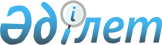 Об утверждении бюджета Кайындинского сельского округа на 2022-2024 годы
					
			С истёкшим сроком
			
			
		
					Решение Мугалжарского районного маслихата Актюбинской области от 30 декабря 2021 года № 138. Прекращено действие в связи с истечением срока
      В соответствии с пунктом 2 статьи 9-1, Бюджетного кодекса Республики Казахстан и статьей 6 Закона Республики Казахстан "О местном государственном управлении и самоуправлении в Республике Казахстан", Мугалжарский районный маслихат РЕШИЛ:
      1. Утвердить бюджет Кайындинского сельского округа на 2022-2024 годы согласно приложениям 1, 2 и 3 соответственно, в том числе на 2022 год в следующих объемах:
      1) доходы – 42 616 тысяч тенге:
      налоговые поступления – 8 981 тысяч тенге;
      неналоговые поступления – 0 тенге;
      поступления от продажи основного капитала – 415 тысяч тенге;
      поступления трансфертов – 33 220 тысяч тенге;
      2) затраты – 42 923 тысяч тенге:
      3) чистое бюджетное кредитование – 0 тенге:
      бюджетные кредиты – 0 тенге;
      погашение бюджетных кредитов – 0 тенге; 
      4) сальдо по операциям с финансовыми активами – 0 тенге:
      приобретение финансовых активов – 0 тенге;
      поступление от продажи финансовых активов государства – 0 тенге;
      5) дефицит (профицит) бюджета– -307 тысяч тенге;
      6) финансирование дефицита (использование профицита) бюджета– 307 тысяч тенге:
      поступление займов – 0 тенге;
      погашение займов – 0 тенге;
      используемые остатки бюджетных средств – 307 тысяч тенге.
      Сноска. Пункт 1 – в редакции решения Мугалжарского районного маслихата Актюбинской области от 24.11.2022 № 271 (вводится в действие с 01.01.2022).


      2. Принять к сведению и руководству, что в соответствии со статьей 9 Закона Республики Казахстан "О республиканском бюджете на 2022-2024 годы" установлено:
      с 1 января 2022 года:
      1) минимальный размер заработной платы – 60 000 тенге;
      2) минимальный размер государственной базовой пенсионной выплаты – 19 450 тенге;
      3) минимальный размер пенсии – 46 302 тенге;
      4) месячный расчетный показатель для исчисления пособий и иных социальных выплат, а также для применения штрафных санкций, налогов и других платежей в соответствии с законодательством Республики Казахстан – 3 063 тенге;
      5) величина прожиточного минимума для исчисления размеров базовых социальных выплат – 36 018 тенге;
      с 1 апреля 2022 года:
      1) минимальный размер государственной базовой пенсионной выплаты – 20 191 тенге;
      2) минимальный размер пенсии – 48 032 тенге; 
      3) месячный расчетный показатель для исчисления пособий и иных социальных выплат - 3 180 тенге;
      4) величина прожиточного минимума для исчисления размеров базовых социальных выплат – 37 389 тенге.
      Сноска. Пункт 2 – в редакции решения Мугалжарского районного маслихата Актюбинской области от 27.06.2022 № 225 (вводится в действие с 01.01.2022).


      3. Учесть, в бюджете Кайындинского сельского округа на 2022 год объем субвенций, передаваемые из районного бюджета в сумме 9 104 тысяч тенге.
      4. Учесть, в бюджете Кайындинского сельского округа на 2022 год поступление целевых текущих трансфертов из республиканского бюджета и Национального фонда Республики Казахстанна повышение заработной платы отдельных категорий гражданских служащих, работников организаций, содержащихся за счет средств государственного бюджета, работников казенных предприятий 1079 тысяч тенге.
      Сноска. Пункт 4 – в редакции решения Мугалжарского районного маслихата Актюбинской области от 27.06.2022 № 225 (вводится в действие с 01.01.2022).


      5. Настоящее решение вводится в действие с 1 января 2022 года. Бюджет Кайындинского сельского округа на 2022 год
      Сноска. Приложение 1 – в редакции решения Мугалжарского районного маслихата Актюбинской области от 24.11.2022 № 271 (вводится в действие с 01.01.2022). Бюджет Кайындинского сельского округа на 2023 год Бюджет Кайындинского сельского округа на 2024 год
					© 2012. РГП на ПХВ «Институт законодательства и правовой информации Республики Казахстан» Министерства юстиции Республики Казахстан
				
      Секретарь Мугалжарского районного маслихата 

Р. Мусенова
Приложение 1 к решению 
Мугалжарского районного 
маслихата от 30 декабря 2021 
года № 138
Категория
Категория
Категория
Категория
Сумма (тысяч тенге)
Класс
Класс
Класс
Сумма (тысяч тенге)
Подкласс
Подкласс
Сумма (тысяч тенге)
Наименование
Сумма (тысяч тенге)
1. ДОХОДЫ
42 616
1
НАЛОГОВЫЕ ПОСТУПЛЕНИЯ
8 981
01
Подоходный налог
96
2
Индивидуальный подоходный налог
96
04
Налоги на собственность
5 435
1
Налоги на имущество
67
3
Земельный налог
230
4
Налог на транспортные средства
5 137
5
Единый земельный налог
1
05
Внутренние налоги на товары, работы и услуги
3 450
3
Поступления за использование природных и других ресурсов
3 450
33
Поступления от продажи основного капитала
415
01
Продажа государственного имущества,
415
1
Продажа земли
415
4
Поступления трансфертов
33 220
02
Трансферты, из вышестоящих органов государственного управления
33 220
3
Трансферты из районного (города областного значения) бюджета
33 220
Функциональная группа
Функциональная группа
Функциональная группа
Функциональная группа
Функциональная группа
Сумма (тысяч тенге)
Функциональная подгруппа
Функциональная подгруппа
Функциональная подгруппа
Функциональная подгруппа
Сумма (тысяч тенге)
Администратор бюджетных программ
Администратор бюджетных программ
Администратор бюджетных программ
Сумма (тысяч тенге)
Программа
Программа
Сумма (тысяч тенге)
Наименование
Сумма (тысяч тенге)
ІІ. ЗАТРАТЫ
42 923
01
Государственные услуги общего характера
42 923
1
Представительные, исполнительные и другие органы, выполняющие общие функции государственного управления
42 923
124
Аппарат акима города районного значения, села, поселка, сельского округа
42 923
001
Услуги по обеспечению деятельности акима города районного значения, села, поселка, сельского округа
35 465,6
07
Жилищно-коммунальное хозяйство
4 557
3
Благоустройство населенных пунктов
4 557
124
Аппарат акима города районного значения, села, поселка, сельского округа
4 557
008
Освещение улиц в населенных пунктах
4 347
011
Благоустройство и озеленение населенных пунктов
210
12
Транспорт и коммуникации
2 900
1
Автомобильный транспорт
2 900
124
Аппарат акима города районного значения, села, поселка, сельского округа
2 900
013
Обеспечение функционирования автомобильных дорог в городах районного значения, селах, поселках, сельских округах
2 900
15
Трансферты
0,4
1
Трансферты
0,4
124
Аппарат акима города районного значения, села, поселка, сельского округа
0,4
048
Возврат неиспользованных (недоиспользованных) целевых трансфертов
0,4
V. Дефицит (профицит) бюджета
-307
VI. Финансирование дефицита (использование профицита) бюджета
307
8
Используемые остатки бюджетных средств
307
01
Остатки бюджетных средств
307
1
Свободные остатки бюджетных средств
307
01
Свободные остатки бюджетных средств
307Приложение 2 к решению 
Мугалжарского районного 
маслихата от 30 декабря 2021 
года № 138
категория
категория
категория
категория
сумма (тысяч тенге)
класс
класс
класс
сумма (тысяч тенге)
подкласс
подкласс
сумма (тысяч тенге)
наименование
сумма (тысяч тенге)
1. ДОХОДЫ
33 101
1
НАЛОГОВЫЕ ПОСТУПЛЕНИЯ
5 936
01
Подоходный налог
0
2
Индивидуальный подоходный налог
0
04
Налоги на собственность
4 163
1
Налоги на имущество
71
4
Налог на транспортные средства
4 091
5
Единый земельный налог
1
05
Внутренние налоги на товары, работы и услуги
1 770
3
Поступления за использование природных и других ресурсов
1 770
3
Поступления от продажи основного капитала
3
03
Продажа земли и нематериальных активов
3
1
Продажа земли
1
2
Продажа нематериальных активов
2
4
Поступления трансфертов
27 165
02
Трансферты, из вышестоящих органов государственного управления
27 165
3
Трансферты из районного (города областного значения) бюджета
27 165
функциональная группа
функциональная группа
функциональная группа
функциональная группа
функциональная группа
сумма (тысяч тенге)
функциональная подгруппа
функциональная подгруппа
функциональная подгруппа
функциональная подгруппа
сумма (тысяч тенге)
администратор бюджетных программ
администратор бюджетных программ
администратор бюджетных программ
сумма (тысяч тенге)
программа
программа
сумма (тысяч тенге)
Наименование
сумма (тысяч тенге)
ІІ. ЗАТРАТЫ
33 101
01
Государственные услуги общего характера
29 748
1
Представительные, исполнительные и другие органы, выполняющие общие функции государственного управления
29 748
124
Аппарат акима города районного значения, села, поселка, сельского округа
29 748
001
Услуги по обеспечению деятельности акима города районного значения, села, поселка, сельского округа
29 748
07
Жилищно-коммунальное хозяйство
1 778
3
Благоустройство населенных пунктов
1 778
124
Аппарат акима города районного значения, села, поселка, сельского округа
1 778
008
Освещение улиц в населенных пунктах
1 568
011
Благоустройство и озеленение населенных пунктов
210
12
Транспорт и коммуникации
1 575
1
Автомобильный транспорт
1 575
124
Аппарат акима города районного значения, села, поселка, сельского округа
1 575
013
Обеспечение функционирования автомобильных дорог в городах районного значения, селах, поселках, сельских округах
1575
V. Дефицит (профицит) бюджета
0
VI. Финансирование дефицита (использование профицита) бюджета
0Приложение 3 к решению 
Мугалжарского районного 
маслихата от 30 декабря 2021 
года № 138
категория
категория
категория
категория
сумма (тысяч тенге)
класс
класс
класс
сумма (тысяч тенге)
подкласс
подкласс
сумма (тысяч тенге)
наименование
сумма (тысяч тенге)
1. ДОХОДЫ
36 319
1
НАЛОГОВЫЕ ПОСТУПЛЕНИЯ
6 178
01
Подоходный налог
0
2
Индивидуальный подоходный налог
0
04
Налоги на собственность
 4 371
1
Налоги на имущество
74
4
Налог на транспортные средства
4 296
5
Единый земельный налог
1
05
Внутренние налоги на товары, работы и услуги
1 804
3
Поступления за использование природных и других ресурсов
1 804
3
Поступления от продажи основного капитала
3
03
Продажа земли и нематериальных активов
3
1
Продажа земли
1
2
Продажа нематериальных активов
2
4
Поступления трансфертов
30 141
02
Трансферты, из вышестоящих органов государственного управления
30 141
3
Трансферты из районного (города областного значения) бюджета
30 141
функциональная группа
функциональная группа
функциональная группа
функциональная группа
функциональная группа
сумма (тысяч тенге)
функциональная подгруппа
функциональная подгруппа
функциональная подгруппа
функциональная подгруппа
сумма (тысяч тенге)
администратор бюджетных программ
администратор бюджетных программ
администратор бюджетных программ
сумма (тысяч тенге)
программа
программа
сумма (тысяч тенге)
Наименование
сумма (тысяч тенге)
ІІ. ЗАТРАТЫ
36 319
01
Государственные услуги общего характера
29 748
1
Представительные, исполнительные и другие органы, выполняющие общие функции государственного управления
29 748
124
Аппарат акима города районного значения, села, поселка, сельского округа
29 748
001
Услуги по обеспечению деятельности акима города районного значения, села, поселка, сельского округа
29 748
07
Жилищно-коммунальное хозяйство
2 917
3
Благоустройство населенных пунктов
2 917
124
Аппарат акима города районного значения, села, поселка, сельского округа
2 917
008
Освещение улиц в населенных пунктах
2 417
011
Благоустройство и озеленение населенных пунктов
500
12
Транспорт и коммуникации
3 654
1
Автомобильный транспорт
3 654
124
Аппарат акима города районного значения, села, поселка, сельского округа
3 654
013
Обеспечение функционирования автомобильных дорог в городах районного значения, селах, поселках, сельских округах
3 654
V. Дефицит (профицит) бюджета
0
VI. Финансирование дефицита (использование профицита) бюджета
0